EVENTOS DE SEPTIEMBRE 20221ER INFORME DE GOBIERNO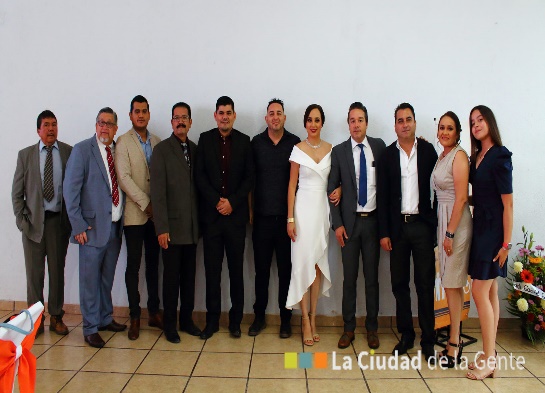 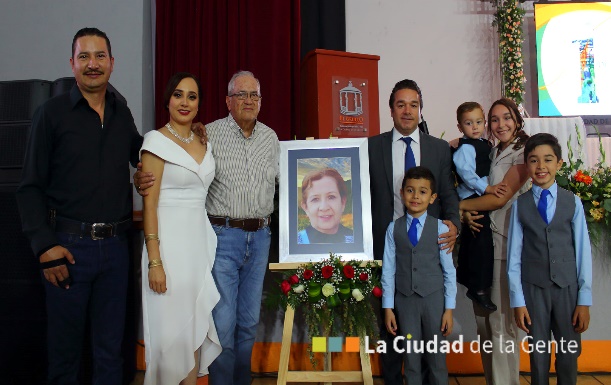 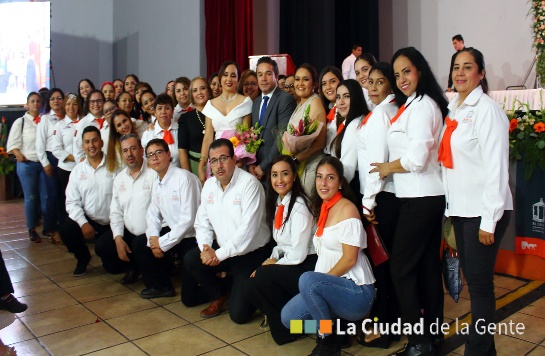 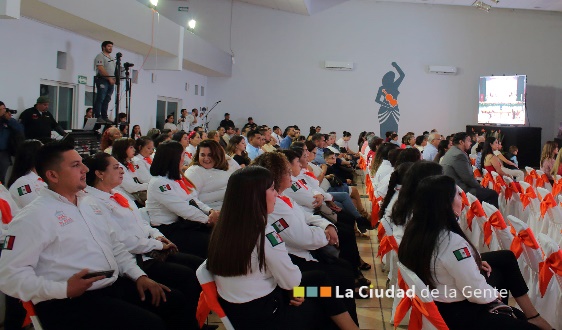 CERTAMEN DE LA EMBAJADORA DE LOS ADULTOS MAYORES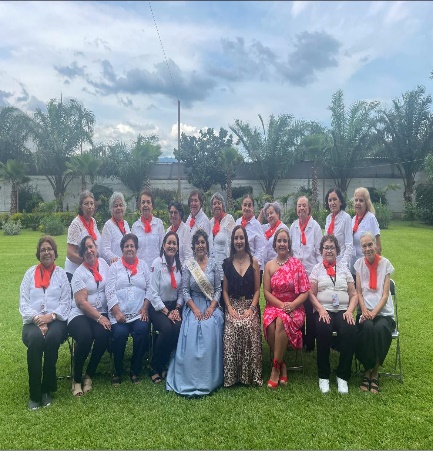 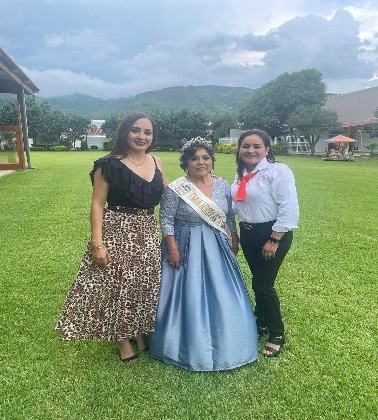 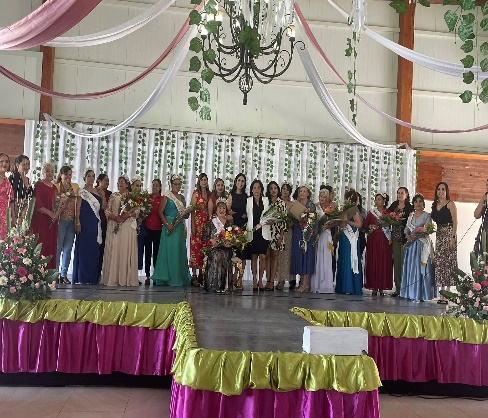 SEMANA DEL ADULTO MAYOR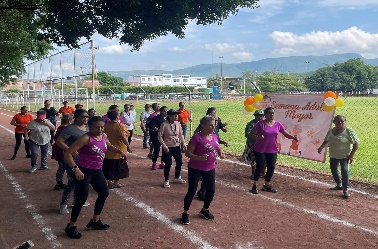 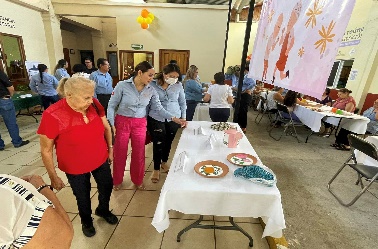 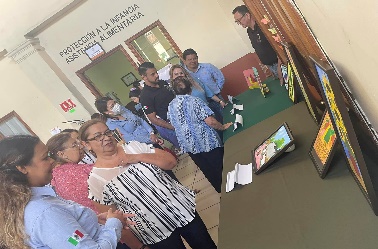 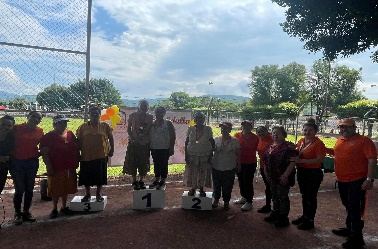 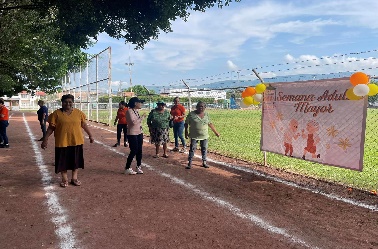 